聯絡資料 時間及航線選擇*參加者及車輛須於活動前30分鐘到達指定碼頭登記，並出示本公司發出之收據以作確認，逾時不侯。  首選填1, 次選填2, 如此類推套票選擇  (駕駛人士套票 或 無車人士門票 均包括港式懷舊美食自助餐及飲品餐券)*必須填寫，若報名表格上填寫多於一個車牌號碼，該報名表格將作廢。本人希望接收任何來自洋紫荊維港遊的推廣資訊。*填妥以上表示同意於頁二的活動條款及細則。參加者所提供的個人資料，只會用作洋紫荊維港遊舉辦的汽車渡輪活動報名事宜、處理預訂、日後聯絡及活動意見調查之用。未經閣下同意，本公司不會使用閣下的個人資料作其他用途。如有任何問題或查詢個人資料，請與本公司聯絡。報名方法駕駛人士套票: 請填妥報名表格，電郵或親臨洋紫荊維港遊辦公室遞交。無車人士門票: 可致電訂座熱線、電郵或填妥表格報名。成功報名人士將於五個工作天內收到電郵回覆，請按電郵回覆之指定日期完成繳款程序，否則視為取消報名。重複表格、資料不詳，概不受理。如有任何爭議，洋紫荊維港遊保留最終決定權。注意事項票價包括90分鐘維港遊、船上主題活動、港式懷舊美食自助餐及飲品券。無車人士門票：可享團體優惠，12人同行，額外8折。優惠不可與其他優惠及贈券同時使用。優惠不可兌換現金及其他產品。上述優惠一經報名，不得取消或轉讓，不出席當放棄論，已付款項將不獲退還。參加者如未滿18歲須有家長或監護人同行。參加者及車輛須於活動前30分鐘到達指定碼頭登記，並出示本公司發出之收據以作確認，逾時不侯。於活動期間，如參加者的車輛有任何損毀、失竊，本公司概不負責。倘若活動當日天文台於早上8:00後仍然懸掛八號風球警告信號或其他特殊情況，活動將不會於當日舉行。本公司將於十個工作日內，以電郵通知有關活動之改期或取消安排。一般而言，活動於雷暴警告、一號、三號風球或黃色、紅色、黑色暴雨警告將如期進行。歡迎於活動當日早上9:00起致電查詢。天氣變幻莫測，如有特殊情況，本公司將盡快以電話聯絡報名人士，敬希諒解。如有任何查詢，可致電訂座熱線 (2802 2886)、電郵 (reserve@cruise.com.hk) 或親臨辦公室（地址：香港北角渣華道108號商業中心22樓2201-02室）。2019 港式懷舊美食自助餐 餐單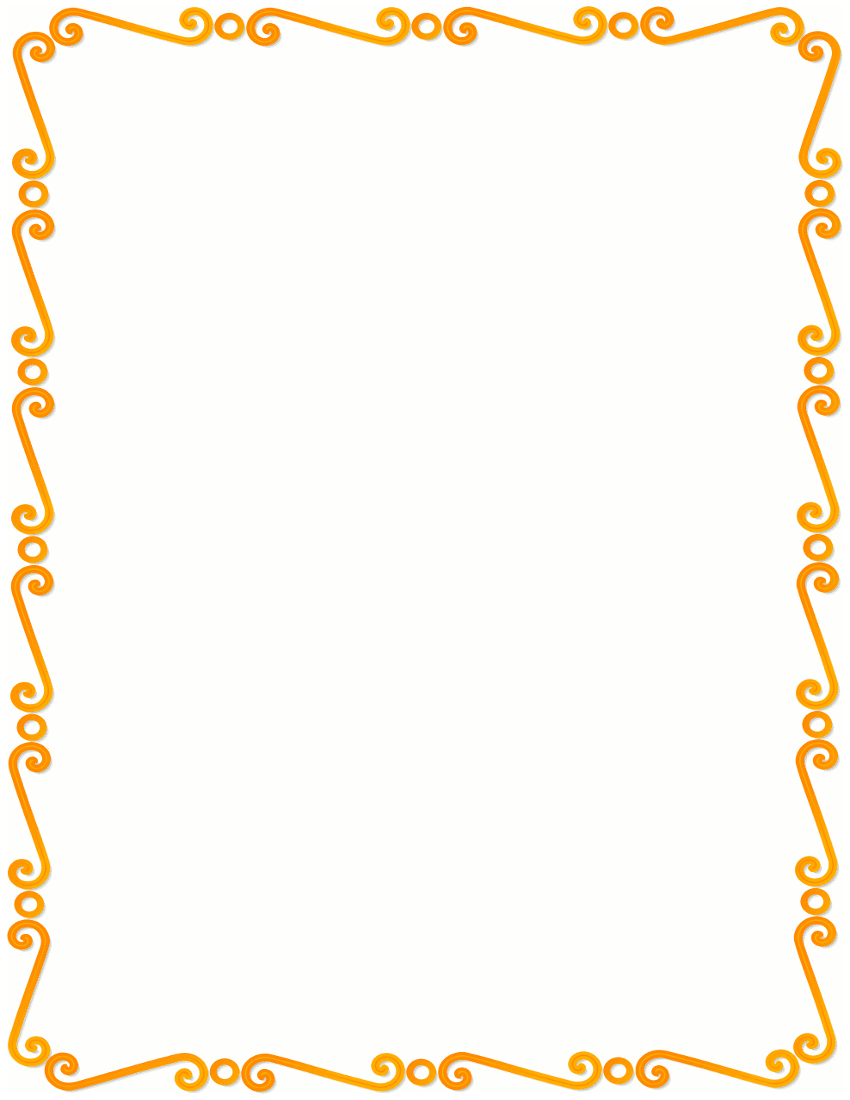 每人一碗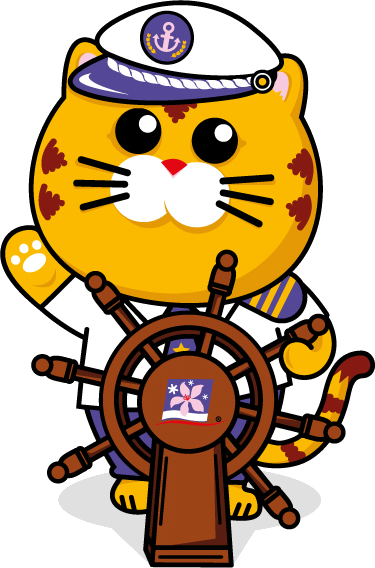 餐蛋公仔麵自助餐區焗肉醬意大利粉 鮮茄豬扒焗飯燒沙嗲雞肉串   燒豬柳串咖哩魚蛋 魚肉燒賣   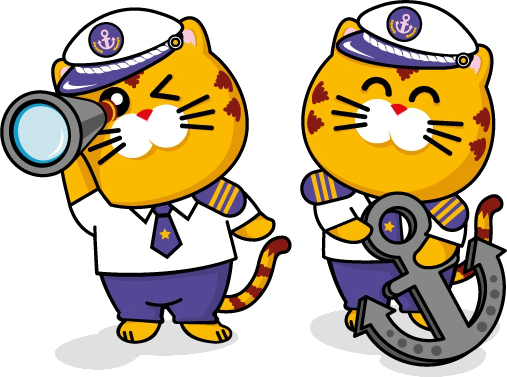 上湯籮白   蒜香豬皮紅豆糕馬蹄糕飲品(每人任選一支)支裝維他奶/ 可口可樂/ 橙汁* 以上內容及資料若有更改，本公司恕不另行通知。All the above menu items are subject to change without prior notice.姓名 先生 / 太太 / 女士 先生 / 太太 / 女士 先生 / 太太 / 女士電郵地址聯絡電話(852) 北角汽車渡輪碼頭7月27日(星期六)7月27日(星期六)7月28日(星期日)週日限定: 宮崎主題活動7月28日(星期日)週日限定: 宮崎主題活動北角汽車渡輪碼頭11:30 am – 1:00 pm北角汽車渡輪碼頭2:00 pm – 3:30 pm2:00 pm – 3:30 pm觀塘汽車渡輪碼頭8月17日(星期六)8月17日(星期六)8月18日(星期日)週日限定: 宮崎主題活動8月18日(星期日)週日限定: 宮崎主題活動觀塘汽車渡輪碼頭11:45 am – 1:15 pm觀塘汽車渡輪碼頭1:30 pm – 3:00 pm2:15 pm – 3:45 pm駕駛車套票 (請二選其一)活動當日車輛類型及型號*車牌號碼*   私家車 套票 (HK$460)    1 輛私家車﹑2人門票及1件宮崎犬T恤Eg. Toyota PreviaEg. HC2802   電單車 套票 (HK$320)    1 輛電單車﹑1人門票及1件宮崎犬T恤無車人士門票票價人數成人HK$180/位   12人同行 額外8折小童(2至10歲)HK$130/位   65歲或以上長者買一送一不足2歲嬰兒數目免費